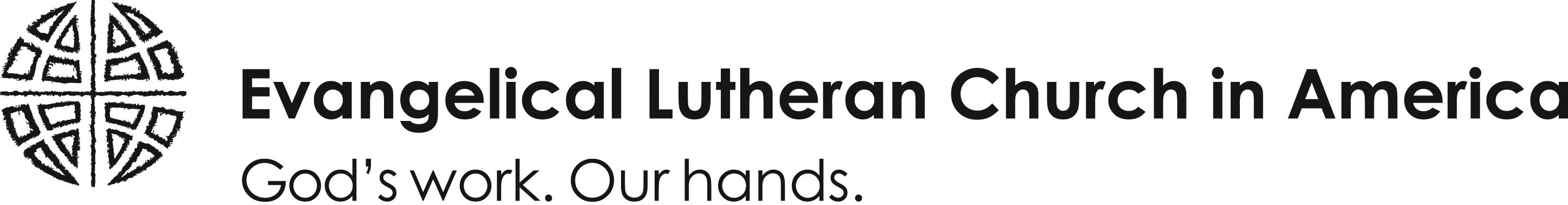 The CSR review team consists of the director for advocacy, director of the Lutheran Office for World Community, CSR consultant, director for studies, other staff of the churchwide organization, and staff of Portico Benefit Services (formerly known as the Board of Pensions of the Evangelical Lutheran Church in America). The latter will review screens, issue papers, and proposed resolutions but not make recommendations for these ELCA churchwide responsibilities.ELCA-related organizations include, but are not limited to, separately incorporated ministries (Portico, the Mission Investment Fund of the ELCA, the Publishing House of the ELCA [Augsburg Fortress, Publishers], Women of the ELCA, the Endowment Fund of the ELCA), and other related organizations and agencies (e.g., ELCA seminaries, ELCA colleges and universities, Lutheran Services in America, and Lutheran Immigration and Refugee Service).CSR review team with addition of expert staff from issue areas of concern.TaskCSR ConsultantCSR Review Team*CSM Exec DirectorConference of BishopsChurch CouncilELCA -related Organization**Review FrequencySocial Screen/ Criteria for investment screening activitiesDevelop with Portico input (Staff/CSRC)RecommendAuthorize for considerationAdviseApproveReceive and/or implement within fiduciary responsibility1 per year Issue papers with boundaries for voting proxies and filing resolutionsDevelop with Portico input (Staff/CSRC)RecommendAuthorize for considerationAdviseApproveReceive and/or implement within fiduciary responsibility3 per yearShareholder resolutionsDevelop within boundaries adopted by Church CouncilRecommend to fileApproveReceive repeat annuallyReceive report annuallyEndorse as appropriate for implementation within fiduciary responsibilityAnnualDialoguesDevelop within boundaries adopted by Church CouncilPrioritize and develop workReceive report annuallyReceive repeat annuallyReceive report annuallyReceive report annuallyAnnualBoycottsDevelop within boundaries adopted by Church CouncilInter-unit review group research & recommend***Receive report annually & authorize any potential boycott for considerationReceive repeat annually and adviseReceive report annually and approve any boycottReceive report annuallyAnnual